Framework for Improving Student Outcomes (FISO 2.0)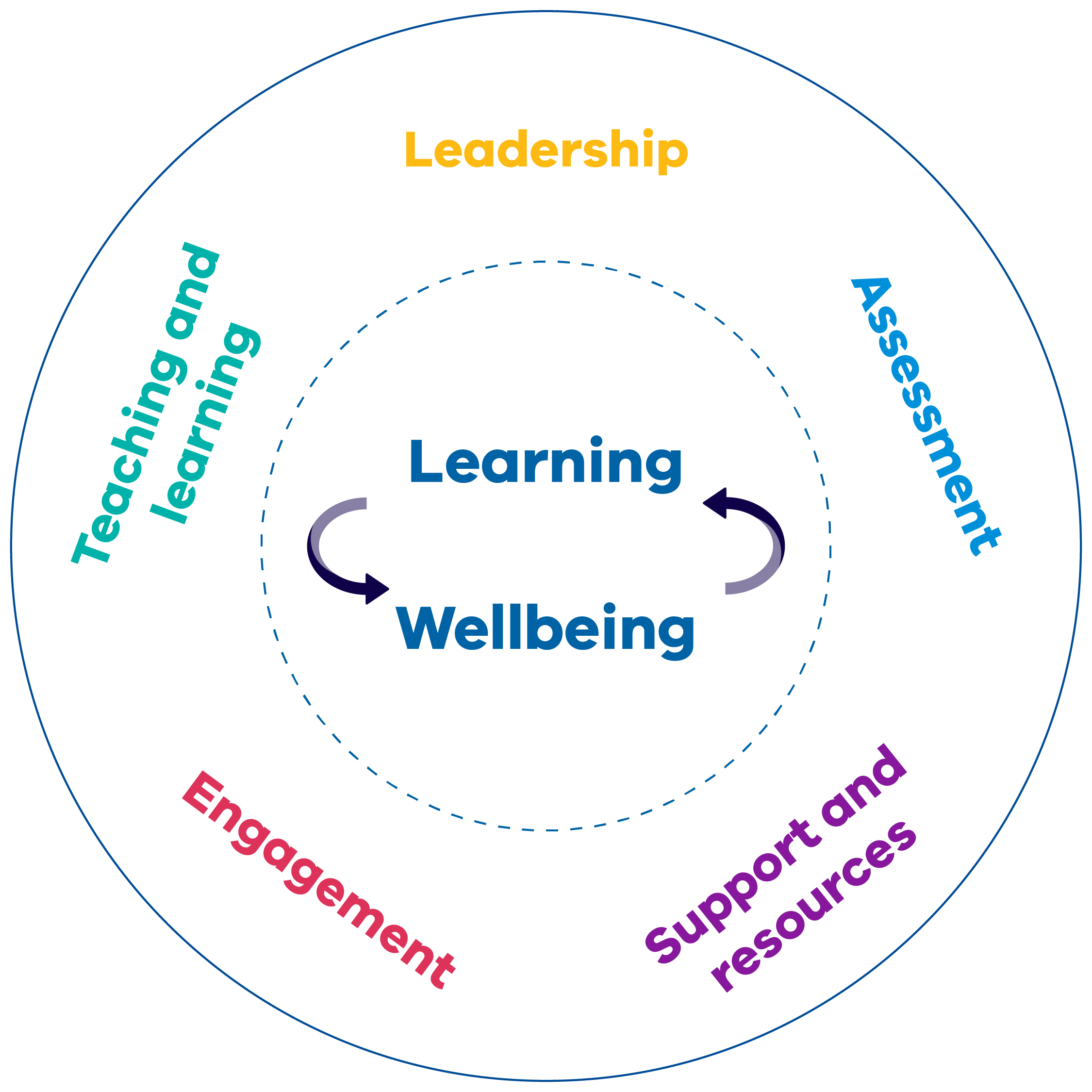 Illustrations of practice and system measures The Illustrations of practice are examples of effective practice within each dimension. They are used to diagnose areas for improvement and can be used as a benchmark against which to reflect on current practice.  The FISO 2.0 dimensions indicate priority areas of practice that improve students’ learning and wellbeing. Self-evaluation of practice against the dimensions is supported by the illustrations of practice for each dimension, which support schools to look more closely at specific aspects of their practice within each dimension. LEADERSHIPLEADERSHIPTEACHING AND LEARNINGTEACHING AND LEARNINGASSESSMENTASSESSMENTENGAGEMENTENGAGEMENTSUPPORT AND RESOURCESSUPPORT AND RESOURCESDIMENSIONThe strategic direction and deployment of resources to create and reflect shared goals and values; high expectations; and a positive, safe and orderly learning environmentThe strategic direction and deployment of resources to create and reflect shared goals and values; high expectations; and a positive, safe and orderly learning environmentThe strategic direction and deployment of resources to create and reflect shared goals and values; high expectations; and a positive, safe and orderly learning environmentIllustrations of practiceLeaders actively engage students, staff, families/carers, and communities to develop, communicate and consistently demonstrate high expectations for every student’s learning and wellbeing Leaders engage student, staff, families/carers, and communities to develop goals aligned with the school’s inclusive and strengths-based vision, values and strategic planLeaders consistently model the shared values and expectations for establishing positive and trusting relationships among and between teachers, students, families/carers and communitiesLeaders accurately assess the school’s current and anticipated resourcing needs for planning, and strategically recruit and induct staff with specific expertise who offer the best fit for school improvement Leaders use adaptive expertise to explore challenges and seek to understand issues in context before establishing innovative solutions for school improvement Leaders work together to maintain a focus on development, ensuring the learning and wellbeing goals and targets of the strategic plan are linked to the strategies and actions of the AIPStudents and leaders collaborate to develop strategies to enhance wellbeing and promote safety to reduce violence, bullying and abuse in all online and physical environmentsStudents and leaders collaboratively develop and revise whole school policies, plans and structures to ensure a positive, safe and orderly learning environment that promotes inclusion and the wellbeing of staff and students.Leaders actively engage students, staff, families/carers, and communities to develop, communicate and consistently demonstrate high expectations for every student’s learning and wellbeing Leaders engage student, staff, families/carers, and communities to develop goals aligned with the school’s inclusive and strengths-based vision, values and strategic planLeaders consistently model the shared values and expectations for establishing positive and trusting relationships among and between teachers, students, families/carers and communitiesLeaders accurately assess the school’s current and anticipated resourcing needs for planning, and strategically recruit and induct staff with specific expertise who offer the best fit for school improvement Leaders use adaptive expertise to explore challenges and seek to understand issues in context before establishing innovative solutions for school improvement Leaders work together to maintain a focus on development, ensuring the learning and wellbeing goals and targets of the strategic plan are linked to the strategies and actions of the AIPStudents and leaders collaborate to develop strategies to enhance wellbeing and promote safety to reduce violence, bullying and abuse in all online and physical environmentsStudents and leaders collaboratively develop and revise whole school policies, plans and structures to ensure a positive, safe and orderly learning environment that promotes inclusion and the wellbeing of staff and students.Leaders actively engage students, staff, families/carers, and communities to develop, communicate and consistently demonstrate high expectations for every student’s learning and wellbeing Leaders engage student, staff, families/carers, and communities to develop goals aligned with the school’s inclusive and strengths-based vision, values and strategic planLeaders consistently model the shared values and expectations for establishing positive and trusting relationships among and between teachers, students, families/carers and communitiesLeaders accurately assess the school’s current and anticipated resourcing needs for planning, and strategically recruit and induct staff with specific expertise who offer the best fit for school improvement Leaders use adaptive expertise to explore challenges and seek to understand issues in context before establishing innovative solutions for school improvement Leaders work together to maintain a focus on development, ensuring the learning and wellbeing goals and targets of the strategic plan are linked to the strategies and actions of the AIPStudents and leaders collaborate to develop strategies to enhance wellbeing and promote safety to reduce violence, bullying and abuse in all online and physical environmentsStudents and leaders collaboratively develop and revise whole school policies, plans and structures to ensure a positive, safe and orderly learning environment that promotes inclusion and the wellbeing of staff and students.MeasuresThe measures below should be considered alongside the outcome measures and school-level measures.Attitudes to School Survey – Managing bullyingSchool Staff Survey – Instructional leadership, trust in colleagues, collective efficacy, academic emphasisThe measures below should be considered alongside the outcome measures and school-level measures.Attitudes to School Survey – Managing bullyingSchool Staff Survey – Instructional leadership, trust in colleagues, collective efficacy, academic emphasisThe measures below should be considered alongside the outcome measures and school-level measures.Attitudes to School Survey – Managing bullyingSchool Staff Survey – Instructional leadership, trust in colleagues, collective efficacy, academic emphasisThe measures below should be considered alongside the outcome measures and school-level measures.Attitudes to School Survey – Managing bullyingSchool Staff Survey – Instructional leadership, trust in colleagues, collective efficacy, academic emphasisDIMENSIONShared development of a culture of respect and collaboration with positive and supportive relationships between students and staff at the coreShared development of a culture of respect and collaboration with positive and supportive relationships between students and staff at the coreShared development of a culture of respect and collaboration with positive and supportive relationships between students and staff at the coreIllustrations of practiceThe school improvement team monitors and implements evidence-based strategies and actions to improve student learning and wellbeing in response to needs identified through the improvement cycleLeaders develop partnerships with other schools and agencies through engaging or leading and creating networks and/or communities of practice to develop understanding of how similar schools actively support students’ learning and wellbeingLeaders actively support and celebrate diversity and inclusion, promote cultural awareness and safety and address discrimination and racism to promote respectful and inclusive attitudes, behaviours and practicesMiddle leaders provide targeted guidance and support to teachers and staff, based on student outcomes and feedback, teaching, engagement and support practices, and contemporary research Students’ views, priorities and feedback are heard and responded to by leaders through meaningful interactions, through which students openly share their experiences and leaders authentically support a solution-focused approach to improving outcomes Students are actively involved in school improvement planning, and support the design and implementation of inclusive leadership, teaching and learning, assessment, engagement and support programs and practices.The school improvement team monitors and implements evidence-based strategies and actions to improve student learning and wellbeing in response to needs identified through the improvement cycleLeaders develop partnerships with other schools and agencies through engaging or leading and creating networks and/or communities of practice to develop understanding of how similar schools actively support students’ learning and wellbeingLeaders actively support and celebrate diversity and inclusion, promote cultural awareness and safety and address discrimination and racism to promote respectful and inclusive attitudes, behaviours and practicesMiddle leaders provide targeted guidance and support to teachers and staff, based on student outcomes and feedback, teaching, engagement and support practices, and contemporary research Students’ views, priorities and feedback are heard and responded to by leaders through meaningful interactions, through which students openly share their experiences and leaders authentically support a solution-focused approach to improving outcomes Students are actively involved in school improvement planning, and support the design and implementation of inclusive leadership, teaching and learning, assessment, engagement and support programs and practices.The school improvement team monitors and implements evidence-based strategies and actions to improve student learning and wellbeing in response to needs identified through the improvement cycleLeaders develop partnerships with other schools and agencies through engaging or leading and creating networks and/or communities of practice to develop understanding of how similar schools actively support students’ learning and wellbeingLeaders actively support and celebrate diversity and inclusion, promote cultural awareness and safety and address discrimination and racism to promote respectful and inclusive attitudes, behaviours and practicesMiddle leaders provide targeted guidance and support to teachers and staff, based on student outcomes and feedback, teaching, engagement and support practices, and contemporary research Students’ views, priorities and feedback are heard and responded to by leaders through meaningful interactions, through which students openly share their experiences and leaders authentically support a solution-focused approach to improving outcomes Students are actively involved in school improvement planning, and support the design and implementation of inclusive leadership, teaching and learning, assessment, engagement and support programs and practices.MeasuresThe measures below should be considered alongside the outcome measures and school-level measures.Attitudes to School Survey – Managing bullyingSchool Staff Survey – Instructional leadership, trust in colleagues, collective efficacy, academic emphasisThe measures below should be considered alongside the outcome measures and school-level measures.Attitudes to School Survey – Managing bullyingSchool Staff Survey – Instructional leadership, trust in colleagues, collective efficacy, academic emphasisThe measures below should be considered alongside the outcome measures and school-level measures.Attitudes to School Survey – Managing bullyingSchool Staff Survey – Instructional leadership, trust in colleagues, collective efficacy, academic emphasisThe measures below should be considered alongside the outcome measures and school-level measures.Attitudes to School Survey – Managing bullyingSchool Staff Survey – Instructional leadership, trust in colleagues, collective efficacy, academic emphasisDIMENSION	Documented teaching and learning program based on the Victorian Curriculum and senior secondary pathways, incorporating extra-curricular programs.Documented teaching and learning program based on the Victorian Curriculum and senior secondary pathways, incorporating extra-curricular programs.Documented teaching and learning program based on the Victorian Curriculum and senior secondary pathways, incorporating extra-curricular programs.Illustrations of practiceTeaching and learning programs:integrate curriculum capabilities and learning areasembed social and emotional learning apply high-impact teaching strategies use multiple assessment techniques are coherent, sequential and developmental programs Teachers investigate and understand the learning and wellbeing needs of students by analysing student data to design stimulating teaching and learning programs Leaders, teachers and students use student-level data and evidence to regularly evaluate curriculum and extra-curricular programs, including how they meet diverse learning and wellbeing goals and needsStudents and teachers collaborate to design learning intentions that connect to real world contexts and empowers students to explore issues and take action to solve problemsLeaders extend and broaden the curriculum experiences of students by encouraging future independence and expertise through networks with industryTeachers involve students and their families/carers to develop a shared understanding of the expected outcomes for learning growth, attainment and wellbeing capabilitiesTeaching and learning programs:integrate curriculum capabilities and learning areasembed social and emotional learning apply high-impact teaching strategies use multiple assessment techniques are coherent, sequential and developmental programs Teachers investigate and understand the learning and wellbeing needs of students by analysing student data to design stimulating teaching and learning programs Leaders, teachers and students use student-level data and evidence to regularly evaluate curriculum and extra-curricular programs, including how they meet diverse learning and wellbeing goals and needsStudents and teachers collaborate to design learning intentions that connect to real world contexts and empowers students to explore issues and take action to solve problemsLeaders extend and broaden the curriculum experiences of students by encouraging future independence and expertise through networks with industryTeachers involve students and their families/carers to develop a shared understanding of the expected outcomes for learning growth, attainment and wellbeing capabilitiesTeaching and learning programs:integrate curriculum capabilities and learning areasembed social and emotional learning apply high-impact teaching strategies use multiple assessment techniques are coherent, sequential and developmental programs Teachers investigate and understand the learning and wellbeing needs of students by analysing student data to design stimulating teaching and learning programs Leaders, teachers and students use student-level data and evidence to regularly evaluate curriculum and extra-curricular programs, including how they meet diverse learning and wellbeing goals and needsStudents and teachers collaborate to design learning intentions that connect to real world contexts and empowers students to explore issues and take action to solve problemsLeaders extend and broaden the curriculum experiences of students by encouraging future independence and expertise through networks with industryTeachers involve students and their families/carers to develop a shared understanding of the expected outcomes for learning growth, attainment and wellbeing capabilitiesMeasuresThe measures below should be considered alongside the outcome measures and school-level measures.Teacher Judgement – learning growthAttitudes to School Survey – Stimulated learningSchool Staff Survey – Guaranteed and viable curriculum (secondary), academic emphasisThe measures below should be considered alongside the outcome measures and school-level measures.Teacher Judgement – learning growthAttitudes to School Survey – Stimulated learningSchool Staff Survey – Guaranteed and viable curriculum (secondary), academic emphasisThe measures below should be considered alongside the outcome measures and school-level measures.Teacher Judgement – learning growthAttitudes to School Survey – Stimulated learningSchool Staff Survey – Guaranteed and viable curriculum (secondary), academic emphasisThe measures below should be considered alongside the outcome measures and school-level measures.Teacher Judgement – learning growthAttitudes to School Survey – Stimulated learningSchool Staff Survey – Guaranteed and viable curriculum (secondary), academic emphasisDIMENSIONUse of common and subject-specific high impact teaching and learning strategies as part of a shared and responsive teaching and learning model implemented through positive and supportive student-staff relationshipsUse of common and subject-specific high impact teaching and learning strategies as part of a shared and responsive teaching and learning model implemented through positive and supportive student-staff relationshipsUse of common and subject-specific high impact teaching and learning strategies as part of a shared and responsive teaching and learning model implemented through positive and supportive student-staff relationshipsIllustrations of practiceTeachers respond to student learning and wellbeing needs using common and subject-specific high-impact teaching and learning strategies as part of a shared and guaranteed and viable curriculum responsive to their teaching and learning model including where the wellbeing capabilities connectLeaders regularly collaborate with teachers to build their capacity in identifying and responding to the learning and wellbeing needs of students through tiered approaches of supportTeachers differentiate their pedagogy, lesson plans and assessments to ensure learners of all abilities can access the curriculum and engage in stimulating learning experiences that enable them to achieve their learning growth milestones and wellbeing capabilitiesLeaders establish sustainable routines for collaboration and professional development, ensuring classroom observation, interna/external programs, PDPs and the modelling of effective practice and feedback are effectively embedded in the schoolTeachers critically reflect individually and collaboratively to enhance their impact on student wellbeing and learning, using the improvement cycle to ensure their practice is informed by contemporary research and evidenceTeachers respond to student learning and wellbeing needs using common and subject-specific high-impact teaching and learning strategies as part of a shared and guaranteed and viable curriculum responsive to their teaching and learning model including where the wellbeing capabilities connectLeaders regularly collaborate with teachers to build their capacity in identifying and responding to the learning and wellbeing needs of students through tiered approaches of supportTeachers differentiate their pedagogy, lesson plans and assessments to ensure learners of all abilities can access the curriculum and engage in stimulating learning experiences that enable them to achieve their learning growth milestones and wellbeing capabilitiesLeaders establish sustainable routines for collaboration and professional development, ensuring classroom observation, interna/external programs, PDPs and the modelling of effective practice and feedback are effectively embedded in the schoolTeachers critically reflect individually and collaboratively to enhance their impact on student wellbeing and learning, using the improvement cycle to ensure their practice is informed by contemporary research and evidenceTeachers respond to student learning and wellbeing needs using common and subject-specific high-impact teaching and learning strategies as part of a shared and guaranteed and viable curriculum responsive to their teaching and learning model including where the wellbeing capabilities connectLeaders regularly collaborate with teachers to build their capacity in identifying and responding to the learning and wellbeing needs of students through tiered approaches of supportTeachers differentiate their pedagogy, lesson plans and assessments to ensure learners of all abilities can access the curriculum and engage in stimulating learning experiences that enable them to achieve their learning growth milestones and wellbeing capabilitiesLeaders establish sustainable routines for collaboration and professional development, ensuring classroom observation, interna/external programs, PDPs and the modelling of effective practice and feedback are effectively embedded in the schoolTeachers critically reflect individually and collaboratively to enhance their impact on student wellbeing and learning, using the improvement cycle to ensure their practice is informed by contemporary research and evidenceMeasuresThe measures below should be considered alongside the outcome measures and school-level measures.Teacher Judgement – learning growthAttitudes to School Survey – Stimulated learningSchool Staff Survey – Guaranteed and viable curriculum (secondary), academic emphasisThe measures below should be considered alongside the outcome measures and school-level measures.Teacher Judgement – learning growthAttitudes to School Survey – Stimulated learningSchool Staff Survey – Guaranteed and viable curriculum (secondary), academic emphasisThe measures below should be considered alongside the outcome measures and school-level measures.Teacher Judgement – learning growthAttitudes to School Survey – Stimulated learningSchool Staff Survey – Guaranteed and viable curriculum (secondary), academic emphasisThe measures below should be considered alongside the outcome measures and school-level measures.Teacher Judgement – learning growthAttitudes to School Survey – Stimulated learningSchool Staff Survey – Guaranteed and viable curriculum (secondary), academic emphasisDIMENSIONSystematic use of assessment strategies and measurement practices to obtain and provide feedback on student learning growth, attainment and wellbeing capabilitiesSystematic use of assessment strategies and measurement practices to obtain and provide feedback on student learning growth, attainment and wellbeing capabilitiesSystematic use of assessment strategies and measurement practices to obtain and provide feedback on student learning growth, attainment and wellbeing capabilitiesIllustrations of practiceLeaders and teachers have effective systems in place to support ongoing data analysis, which is understood and used by all staff to access and use data at multiple levels of the school effectively and readilyTeachers effectively design and implement high quality formative and summative assessment techniques to assess students’ knowledge of the curriculum and progress against the achievement standardsLeaders and teachers regularly measure and moderate student learning and wellbeing data and identify risks to inform tiered and responsive supports Staff collaborate to develop a documented assessment plan and implement formalised processes and expectations for assessment and provide structured feedback on student learning and wellbeing Teachers’ professional judgement is validated through interrogation of multiple sources of data and evidence by skilled teacher teams, peer observation, moderation and cross-markingTeachers partner with students and families/carers to use assessment measurement tools to regularly provide accurate, detailed and targeted guidance to students on their progress toward individual learning and wellbeing goals and progress against the achievement standardsStudents assess their work and solve problems effectively, receiving scaffolding and feedback from teachers to build their skills in monitoring and evaluating their progressLeaders and teachers have effective systems in place to support ongoing data analysis, which is understood and used by all staff to access and use data at multiple levels of the school effectively and readilyTeachers effectively design and implement high quality formative and summative assessment techniques to assess students’ knowledge of the curriculum and progress against the achievement standardsLeaders and teachers regularly measure and moderate student learning and wellbeing data and identify risks to inform tiered and responsive supports Staff collaborate to develop a documented assessment plan and implement formalised processes and expectations for assessment and provide structured feedback on student learning and wellbeing Teachers’ professional judgement is validated through interrogation of multiple sources of data and evidence by skilled teacher teams, peer observation, moderation and cross-markingTeachers partner with students and families/carers to use assessment measurement tools to regularly provide accurate, detailed and targeted guidance to students on their progress toward individual learning and wellbeing goals and progress against the achievement standardsStudents assess their work and solve problems effectively, receiving scaffolding and feedback from teachers to build their skills in monitoring and evaluating their progressLeaders and teachers have effective systems in place to support ongoing data analysis, which is understood and used by all staff to access and use data at multiple levels of the school effectively and readilyTeachers effectively design and implement high quality formative and summative assessment techniques to assess students’ knowledge of the curriculum and progress against the achievement standardsLeaders and teachers regularly measure and moderate student learning and wellbeing data and identify risks to inform tiered and responsive supports Staff collaborate to develop a documented assessment plan and implement formalised processes and expectations for assessment and provide structured feedback on student learning and wellbeing Teachers’ professional judgement is validated through interrogation of multiple sources of data and evidence by skilled teacher teams, peer observation, moderation and cross-markingTeachers partner with students and families/carers to use assessment measurement tools to regularly provide accurate, detailed and targeted guidance to students on their progress toward individual learning and wellbeing goals and progress against the achievement standardsStudents assess their work and solve problems effectively, receiving scaffolding and feedback from teachers to build their skills in monitoring and evaluating their progressMeasuresThe measures below should be considered alongside the outcome measures and school-level measures.School Staff Survey – Moderation of student assessment, monitoring effectiveness of using data, understand formative assessment, use of student feedback to inform teaching practiceThe measures below should be considered alongside the outcome measures and school-level measures.School Staff Survey – Moderation of student assessment, monitoring effectiveness of using data, understand formative assessment, use of student feedback to inform teaching practiceThe measures below should be considered alongside the outcome measures and school-level measures.School Staff Survey – Moderation of student assessment, monitoring effectiveness of using data, understand formative assessment, use of student feedback to inform teaching practiceThe measures below should be considered alongside the outcome measures and school-level measures.School Staff Survey – Moderation of student assessment, monitoring effectiveness of using data, understand formative assessment, use of student feedback to inform teaching practiceDIMENSIONSystematic use of data and evidence to drive the prioritisation, development, and implementation of actions in schools and classroomsSystematic use of data and evidence to drive the prioritisation, development, and implementation of actions in schools and classroomsSystematic use of data and evidence to drive the prioritisation, development, and implementation of actions in schools and classroomsIllustrations of practiceStaff use a whole school approach to continuously develop their data literacy and analysis capabilities through targeted engagement in relevant professional development opportunitiesLeaders and teachers adapt their teaching and learning strategies and practice in response to student feedback received as part of student-led conferencesTeachers work independently and in teams to actively monitor student learning using formative and summative assessment, conducting longitudinal data analysis and engaging with students and their families/carers to plan and adapt teacher practice utilising the improvement cycle Staff work independently and in teams to actively monitor student wellbeing through conducting data analysis and engaging with students and their families/carers to identify and embed practices and processes that promote positive wellbeing Teachers work together to moderate student assessment, developing a shared understanding of what learning looks like by examining different types and quality of students’ work and comparing these with the achievement standards.Leaders and teachers prioritise areas for focus by tracking and monitoring individual students, using high impact assessment practices as part of a tiered approach.Staff use a whole school approach to continuously develop their data literacy and analysis capabilities through targeted engagement in relevant professional development opportunitiesLeaders and teachers adapt their teaching and learning strategies and practice in response to student feedback received as part of student-led conferencesTeachers work independently and in teams to actively monitor student learning using formative and summative assessment, conducting longitudinal data analysis and engaging with students and their families/carers to plan and adapt teacher practice utilising the improvement cycle Staff work independently and in teams to actively monitor student wellbeing through conducting data analysis and engaging with students and their families/carers to identify and embed practices and processes that promote positive wellbeing Teachers work together to moderate student assessment, developing a shared understanding of what learning looks like by examining different types and quality of students’ work and comparing these with the achievement standards.Leaders and teachers prioritise areas for focus by tracking and monitoring individual students, using high impact assessment practices as part of a tiered approach.Staff use a whole school approach to continuously develop their data literacy and analysis capabilities through targeted engagement in relevant professional development opportunitiesLeaders and teachers adapt their teaching and learning strategies and practice in response to student feedback received as part of student-led conferencesTeachers work independently and in teams to actively monitor student learning using formative and summative assessment, conducting longitudinal data analysis and engaging with students and their families/carers to plan and adapt teacher practice utilising the improvement cycle Staff work independently and in teams to actively monitor student wellbeing through conducting data analysis and engaging with students and their families/carers to identify and embed practices and processes that promote positive wellbeing Teachers work together to moderate student assessment, developing a shared understanding of what learning looks like by examining different types and quality of students’ work and comparing these with the achievement standards.Leaders and teachers prioritise areas for focus by tracking and monitoring individual students, using high impact assessment practices as part of a tiered approach.MeasuresThe measures below should be considered alongside the outcome measures and school-level measures.School Staff Survey – Moderation of student assessment, monitoring effectiveness of using data, understand formative assessment, use of student feedback to inform teaching practiceThe measures below should be considered alongside the outcome measures and school-level measures.School Staff Survey – Moderation of student assessment, monitoring effectiveness of using data, understand formative assessment, use of student feedback to inform teaching practiceThe measures below should be considered alongside the outcome measures and school-level measures.School Staff Survey – Moderation of student assessment, monitoring effectiveness of using data, understand formative assessment, use of student feedback to inform teaching practiceThe measures below should be considered alongside the outcome measures and school-level measures.School Staff Survey – Moderation of student assessment, monitoring effectiveness of using data, understand formative assessment, use of student feedback to inform teaching practiceDIMENSIONActivation of student voice and agency, including in leadership and learning, to strengthen students’ participation and engagement in schoolActivation of student voice and agency, including in leadership and learning, to strengthen students’ participation and engagement in schoolActivation of student voice and agency, including in leadership and learning, to strengthen students’ participation and engagement in schoolIllustrations of practiceLeaders communicate the importance of voice, agency and leadership through the school’s vision and values, and establish systems and structures that enhance students’ participation and engagement and foster a sense of connectedness. Student leaders have clear roles and responsibilities in the co-design and implementation of wellbeing policies and programs, model inclusive leadership principles and values and represent their school and its students confidently.Students participate in regular, meaningful student-led forums that collect and analyse student feedback and perception data and evidence, informing how leaders and teachers make decisions about learning and wellbeingStudents participate in a range of structured leadership roles that represent the diversity of the school community, which provide them with opportunities to develop a range of skills including communication and decision-makingTeachers authentically engage with students to design rich, open-ended tasks and lead in the design and implementation of inclusive teaching, learning and wellbeing practicesStudents plan, monitor, evaluate their learning and solve problems independently, supported by critical thinking tools, strategies and processes, feedback and scaffolding appropriate to their specific learning needsLeaders communicate the importance of voice, agency and leadership through the school’s vision and values, and establish systems and structures that enhance students’ participation and engagement and foster a sense of connectedness. Student leaders have clear roles and responsibilities in the co-design and implementation of wellbeing policies and programs, model inclusive leadership principles and values and represent their school and its students confidently.Students participate in regular, meaningful student-led forums that collect and analyse student feedback and perception data and evidence, informing how leaders and teachers make decisions about learning and wellbeingStudents participate in a range of structured leadership roles that represent the diversity of the school community, which provide them with opportunities to develop a range of skills including communication and decision-makingTeachers authentically engage with students to design rich, open-ended tasks and lead in the design and implementation of inclusive teaching, learning and wellbeing practicesStudents plan, monitor, evaluate their learning and solve problems independently, supported by critical thinking tools, strategies and processes, feedback and scaffolding appropriate to their specific learning needsLeaders communicate the importance of voice, agency and leadership through the school’s vision and values, and establish systems and structures that enhance students’ participation and engagement and foster a sense of connectedness. Student leaders have clear roles and responsibilities in the co-design and implementation of wellbeing policies and programs, model inclusive leadership principles and values and represent their school and its students confidently.Students participate in regular, meaningful student-led forums that collect and analyse student feedback and perception data and evidence, informing how leaders and teachers make decisions about learning and wellbeingStudents participate in a range of structured leadership roles that represent the diversity of the school community, which provide them with opportunities to develop a range of skills including communication and decision-makingTeachers authentically engage with students to design rich, open-ended tasks and lead in the design and implementation of inclusive teaching, learning and wellbeing practicesStudents plan, monitor, evaluate their learning and solve problems independently, supported by critical thinking tools, strategies and processes, feedback and scaffolding appropriate to their specific learning needsMeasuresThe measures below should be considered alongside the outcome measures and school-level measures.CASES – Proportion of students with less than 20 absent daysAttitudes to School Survey – Attitudes to attendance, sense of confidence, student voice and agency, school connectednessThe measures below should be considered alongside the outcome measures and school-level measures.CASES – Proportion of students with less than 20 absent daysAttitudes to School Survey – Attitudes to attendance, sense of confidence, student voice and agency, school connectednessThe measures below should be considered alongside the outcome measures and school-level measures.CASES – Proportion of students with less than 20 absent daysAttitudes to School Survey – Attitudes to attendance, sense of confidence, student voice and agency, school connectednessThe measures below should be considered alongside the outcome measures and school-level measures.CASES – Proportion of students with less than 20 absent daysAttitudes to School Survey – Attitudes to attendance, sense of confidence, student voice and agency, school connectednessDIMENSIONStrong relationships and active partnerships between schools and families/carers, communities, and organisations to strengthen students’ participation and engagement in schoolStrong relationships and active partnerships between schools and families/carers, communities, and organisations to strengthen students’ participation and engagement in schoolStrong relationships and active partnerships between schools and families/carers, communities, and organisations to strengthen students’ participation and engagement in schoolIllustrations of practiceLeaders ensure students have at least one ongoing relationship with a teacher, or other school staff member, who provides targeted guidance and support to help them achieve their potential (a ‘significant adult’ for every student)Leaders and teachers build collaborative relationships with families/carers and communities to create a shared understanding of how to support students’ participation and engagement, through feedback, raising concerns and shared decision-making. The leadership team provides accessible guidance and resources on how families/carers collaborate with teachers, set high expectations, actively engage in their child’s development and support learning and wellbeingLeaders and teachers maintain inclusive and sustainable relationships diverse communities and organisation to seek guidance, advice and feedback on how to maintain inclusive services and activitiesStaff establish and sustain culturally respectful partnerships with all students, families/carers and communities by ensuring a shared understanding of cultural norms and protocols Leaders and teachers monitor and evaluate attendance and partner with families/carers and the community to implement targeted interventions using a tiered model of supportLeaders, teachers and students create strong relationships with other schools and agencies through partnerships, networks and communities of practice to enhance student participation and engagement in school.Leaders ensure students have at least one ongoing relationship with a teacher, or other school staff member, who provides targeted guidance and support to help them achieve their potential (a ‘significant adult’ for every student)Leaders and teachers build collaborative relationships with families/carers and communities to create a shared understanding of how to support students’ participation and engagement, through feedback, raising concerns and shared decision-making. The leadership team provides accessible guidance and resources on how families/carers collaborate with teachers, set high expectations, actively engage in their child’s development and support learning and wellbeingLeaders and teachers maintain inclusive and sustainable relationships diverse communities and organisation to seek guidance, advice and feedback on how to maintain inclusive services and activitiesStaff establish and sustain culturally respectful partnerships with all students, families/carers and communities by ensuring a shared understanding of cultural norms and protocols Leaders and teachers monitor and evaluate attendance and partner with families/carers and the community to implement targeted interventions using a tiered model of supportLeaders, teachers and students create strong relationships with other schools and agencies through partnerships, networks and communities of practice to enhance student participation and engagement in school.Leaders ensure students have at least one ongoing relationship with a teacher, or other school staff member, who provides targeted guidance and support to help them achieve their potential (a ‘significant adult’ for every student)Leaders and teachers build collaborative relationships with families/carers and communities to create a shared understanding of how to support students’ participation and engagement, through feedback, raising concerns and shared decision-making. The leadership team provides accessible guidance and resources on how families/carers collaborate with teachers, set high expectations, actively engage in their child’s development and support learning and wellbeingLeaders and teachers maintain inclusive and sustainable relationships diverse communities and organisation to seek guidance, advice and feedback on how to maintain inclusive services and activitiesStaff establish and sustain culturally respectful partnerships with all students, families/carers and communities by ensuring a shared understanding of cultural norms and protocols Leaders and teachers monitor and evaluate attendance and partner with families/carers and the community to implement targeted interventions using a tiered model of supportLeaders, teachers and students create strong relationships with other schools and agencies through partnerships, networks and communities of practice to enhance student participation and engagement in school.MeasuresThe measures below should be considered alongside the outcome measures and school-level measures.CASES – Proportion of students with less than 20 absent daysAttitudes to School Survey – Attitudes to attendance, sense of confidence, student voice and agency, school connectedness.The measures below should be considered alongside the outcome measures and school-level measures.CASES – Proportion of students with less than 20 absent daysAttitudes to School Survey – Attitudes to attendance, sense of confidence, student voice and agency, school connectedness.The measures below should be considered alongside the outcome measures and school-level measures.CASES – Proportion of students with less than 20 absent daysAttitudes to School Survey – Attitudes to attendance, sense of confidence, student voice and agency, school connectedness.The measures below should be considered alongside the outcome measures and school-level measures.CASES – Proportion of students with less than 20 absent daysAttitudes to School Survey – Attitudes to attendance, sense of confidence, student voice and agency, school connectedness.DIMENSIONResponsive, tiered and contextualised approaches and strong relationships to support student learning, wellbeing and inclusionResponsive, tiered and contextualised approaches and strong relationships to support student learning, wellbeing and inclusionResponsive, tiered and contextualised approaches and strong relationships to support student learning, wellbeing and inclusionIllustrations of practiceLeaders and teachers integrate evidence-based academic, wellbeing, and behaviour supports within a tiered system of support aligned to the school’s strategic plan, vision and values in partnership with the school communityLeaders actively evaluate, update and make explicit the policies and practices that promote inclusion, positive behaviour and a safe environment to ensure all members of the school community understand and enact themStudents’ diverse needs are evaluated in a timely, proactive and strategic manner, in collaboration with their families/carers, to ensure the application of tiered supports that respond to the learning and wellbeing needs of every studentTeachers effectively identify and respectfully respond to the various learning and wellbeing needs of individuals and groups, using a unified multi-tiered system of supportLeaders ensures students feel safe and develop strong relationships with peers, teachers and staff over transitionary periods by providing targeted opportunities for students to develop their capacity to confidently engage with others and contribute to a safe and inclusive environment.Leaders hold regular Student Support Groups to collaborate, focus, and understand vulnerable students’ needs and make regular and reasonable adjustments to education plans to ensure learning and wellbeing goals are realistic and achievable.Students are provided opportunities to lead and demonstrate agency in collaboration with teachers and parents/carers to create a shared understanding of how to support and enhance learning and wellbeing in respect to the school’s culture and context.Leaders and teachers integrate evidence-based academic, wellbeing, and behaviour supports within a tiered system of support aligned to the school’s strategic plan, vision and values in partnership with the school communityLeaders actively evaluate, update and make explicit the policies and practices that promote inclusion, positive behaviour and a safe environment to ensure all members of the school community understand and enact themStudents’ diverse needs are evaluated in a timely, proactive and strategic manner, in collaboration with their families/carers, to ensure the application of tiered supports that respond to the learning and wellbeing needs of every studentTeachers effectively identify and respectfully respond to the various learning and wellbeing needs of individuals and groups, using a unified multi-tiered system of supportLeaders ensures students feel safe and develop strong relationships with peers, teachers and staff over transitionary periods by providing targeted opportunities for students to develop their capacity to confidently engage with others and contribute to a safe and inclusive environment.Leaders hold regular Student Support Groups to collaborate, focus, and understand vulnerable students’ needs and make regular and reasonable adjustments to education plans to ensure learning and wellbeing goals are realistic and achievable.Students are provided opportunities to lead and demonstrate agency in collaboration with teachers and parents/carers to create a shared understanding of how to support and enhance learning and wellbeing in respect to the school’s culture and context.Leaders and teachers integrate evidence-based academic, wellbeing, and behaviour supports within a tiered system of support aligned to the school’s strategic plan, vision and values in partnership with the school communityLeaders actively evaluate, update and make explicit the policies and practices that promote inclusion, positive behaviour and a safe environment to ensure all members of the school community understand and enact themStudents’ diverse needs are evaluated in a timely, proactive and strategic manner, in collaboration with their families/carers, to ensure the application of tiered supports that respond to the learning and wellbeing needs of every studentTeachers effectively identify and respectfully respond to the various learning and wellbeing needs of individuals and groups, using a unified multi-tiered system of supportLeaders ensures students feel safe and develop strong relationships with peers, teachers and staff over transitionary periods by providing targeted opportunities for students to develop their capacity to confidently engage with others and contribute to a safe and inclusive environment.Leaders hold regular Student Support Groups to collaborate, focus, and understand vulnerable students’ needs and make regular and reasonable adjustments to education plans to ensure learning and wellbeing goals are realistic and achievable.Students are provided opportunities to lead and demonstrate agency in collaboration with teachers and parents/carers to create a shared understanding of how to support and enhance learning and wellbeing in respect to the school’s culture and context.MeasuresThe measures below should be considered alongside the outcome measures and school-level measures.Attitudes to School Survey – Advocate at school, experience of bullying, managing bullying, respect for diversityThe measures below should be considered alongside the outcome measures and school-level measures.Attitudes to School Survey – Advocate at school, experience of bullying, managing bullying, respect for diversityThe measures below should be considered alongside the outcome measures and school-level measures.Attitudes to School Survey – Advocate at school, experience of bullying, managing bullying, respect for diversityThe measures below should be considered alongside the outcome measures and school-level measures.Attitudes to School Survey – Advocate at school, experience of bullying, managing bullying, respect for diversityDIMENSIONEffective use of resources and active partnerships with families/carers, specialist providers and community organisations to provide responsive support to studentsEffective use of resources and active partnerships with families/carers, specialist providers and community organisations to provide responsive support to studentsEffective use of resources and active partnerships with families/carers, specialist providers and community organisations to provide responsive support to studentsIllustrations of practiceRepresentative community partners are actively involved in school strategic planning to ensure learning and wellbeing is improved and supported in inclusive and culturally appropriate waysLeaders work with area multidisciplinary team experts regularly to complete a cohort- specific, inclusive climate assessment to identify opportunities for, and barriers to, inclusion to plan school and classroom level adjustments to enhance the whole school cultureLeaders establish the school as a hub by providing access and referral pathways to community support services and, where appropriate, having community services on siteTeachers engage specialist services and community organisations to inform their teaching and learning programs, assessment practices, and implementation of tiered support to ensure access and participation in education and learning for all studentsLeaders and teachers build strong networks to actively promote and connect students and their families/carers to supportive programs and servicesStaff build capacity of the school community by engaging with culturally diverse communities, identifying and establishing partnerships that promote practical application of students’ cultural and civic wellbeing capabilitiesTeachers create strong industry and community connections for students to engage in meaningful  future pathway opportunities and support a smooth transition into further education, training, and employment pathways.Representative community partners are actively involved in school strategic planning to ensure learning and wellbeing is improved and supported in inclusive and culturally appropriate waysLeaders work with area multidisciplinary team experts regularly to complete a cohort- specific, inclusive climate assessment to identify opportunities for, and barriers to, inclusion to plan school and classroom level adjustments to enhance the whole school cultureLeaders establish the school as a hub by providing access and referral pathways to community support services and, where appropriate, having community services on siteTeachers engage specialist services and community organisations to inform their teaching and learning programs, assessment practices, and implementation of tiered support to ensure access and participation in education and learning for all studentsLeaders and teachers build strong networks to actively promote and connect students and their families/carers to supportive programs and servicesStaff build capacity of the school community by engaging with culturally diverse communities, identifying and establishing partnerships that promote practical application of students’ cultural and civic wellbeing capabilitiesTeachers create strong industry and community connections for students to engage in meaningful  future pathway opportunities and support a smooth transition into further education, training, and employment pathways.Representative community partners are actively involved in school strategic planning to ensure learning and wellbeing is improved and supported in inclusive and culturally appropriate waysLeaders work with area multidisciplinary team experts regularly to complete a cohort- specific, inclusive climate assessment to identify opportunities for, and barriers to, inclusion to plan school and classroom level adjustments to enhance the whole school cultureLeaders establish the school as a hub by providing access and referral pathways to community support services and, where appropriate, having community services on siteTeachers engage specialist services and community organisations to inform their teaching and learning programs, assessment practices, and implementation of tiered support to ensure access and participation in education and learning for all studentsLeaders and teachers build strong networks to actively promote and connect students and their families/carers to supportive programs and servicesStaff build capacity of the school community by engaging with culturally diverse communities, identifying and establishing partnerships that promote practical application of students’ cultural and civic wellbeing capabilitiesTeachers create strong industry and community connections for students to engage in meaningful  future pathway opportunities and support a smooth transition into further education, training, and employment pathways.MeasuresThe measures below should be considered alongside the outcome measures and school-level measures.Attitudes to School Survey – Advocate at school, experience of bullying, managing bullying, respect for diversity.The measures below should be considered alongside the outcome measures and school-level measures.Attitudes to School Survey – Advocate at school, experience of bullying, managing bullying, respect for diversity.The measures below should be considered alongside the outcome measures and school-level measures.Attitudes to School Survey – Advocate at school, experience of bullying, managing bullying, respect for diversity.The measures below should be considered alongside the outcome measures and school-level measures.Attitudes to School Survey – Advocate at school, experience of bullying, managing bullying, respect for diversity.